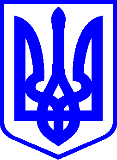 КИЇВСЬКА МІСЬКА РАДАІІ СЕСІЯ ІХ СКЛИКАННЯРІШЕННЯ  	____________№_______________                                                                                                                        Проєкт 	Про внесення змін у додаток до рішення Київської міської ради від 12.03.2020 № 233/8403 «Про затвердження списку присяжних Солом’янського  районного  суду міста Києва»Відповідно до статей 64, 66 Закону України «Про судоустрій і статус суддів», враховуючи подання Територіального управління Державної судової адміністрації України в місті Києві від 13.07.2022 № 1-1054/22, від 13.07.2022 №  1-1055/22, від  13.07.2022 № 1-1056/22 та від 13.07.2022 №  1- 1057/22, Київська міська радаВИРІШИЛА:Виключити з додатка до рішення Київської міської ради від 12.03.2020 №  233/8403 «Про затвердження списку присяжних Солом’янського  районного  суду міста Києва» пункти такого змісту:        «3.  Горбач Олександр Васильович          9.  Мединський Денис Володимирович         12. Снігур Юлія Василівна         18. Шевченко Юлія Вікторівна».        2. Оприлюднити це рішення відповідно до вимог чинного законодавства України.3. Контроль за виконанням цього рішення покласти на постійну комісію Київської міської ради з питань дотримання законності, правопорядку та зв’язків із правоохоронними органами.Київський міський голова					Віталій КЛИЧКОПОДАННЯ:Голова постійної комісіїКиївської міської ради з питань дотримання законності, правопорядкута зв’язків із правоохоронними органами                            Олександр ПЛУЖНИК                                                   Секретар постійної комісіїКиївської міської ради з питань дотримання законності, правопорядку та зв’язків із правоохоронними органами   	                 Віктор КОНОНЕНКО           ПОГОДЖЕНО:В. о. начальника управління правовогозабезпечення діяльності Київської міської ради                                                  Валентина ПОЛОЖИШНИК             Порівняльна таблицядо проєкту рішення Київської міської ради«Про внесення змін у додаток до рішення Київської міської радивід 12.03.2020 № 233/8403  «Про затвердження списку присяжних Солом’янського районного суду міста  Києва»»Голова постійної комісіїКиївської міської ради з питань дотримання законності, правопорядкута зв’язків із правоохоронними органами                            Олександр ПЛУЖНИКПОЯСНЮВАЛЬНА ЗАПИСКАдо проєкту рішення Київської міської ради«Про внесення змін у додаток до рішення Київської міської радивід 12.03.2020 № 233/8403  «Про затвердження списку присяжних Солом’янського районного суду міста  Києва»Обґрунтування необхідності прийняття рішенняВідповідно до частини четвертої статті 64 Закону України «Про судоустрій і статус суддів» від 02.06.2016 №1402-VIII (далі – Закон) список присяжних затверджується на три роки і переглядається в разі необхідності для заміни осіб, які вибули зі списку, за поданням територіального управління Державної судової адміністрації України.Підстави і порядок увільнення від виконання обов'язків присяжного врегульовано статтею 66 Закону. Так, відповідно до пункту четвертого частини другої статті 66 Закону голова суду увільняє особу від виконання обов’язків присяжного, якщо визнає поважними причини, на які вона посилається.Територіальне управління  Державної судової адміністрації України в місті  Києві (далі - Управління) звернулось до Київської міської ради щодо внесення змін до списку присяжних Солом’янського районного суду міста Києва, затвердженого рішенням Київської міської ради від 12.03.2020 № 233/8403, з такими поданнями:        - від 13.07.2022 № 1-1054/22 (вх. від 21.07.2022 №  08/11080) про виключення зі списку присяжних цього суду Мединського Дениса Володимирович, який на підставі наказу голови Солом’янського районного суду міста Києва від 22.06.2022 № 45-ОД увільнений від виконання обов’язків присяжного з 23.06.2022 згідно поданої ним заяви у зв’язку з проходженням військової служби;        - від 13.07.2022 № 1-1055/22 (вх. від 21.07.2022 № 08/11077) про виключення зі списку присяжних цього суду Снігур Юлії Василівни, яка на підставі наказу голови Солом’янського районного суду міста Києва від 22.06.2022 № 40-ОД увільнена від виконання обов’язків присяжного з 23.06.2022 згідно поданої нею заяви у зв’язку з тривалим перебуванням за межами міста Києва з поважних причин;        - від  13.07.2022 № 1-1056/22 (вх. від 21.07.2022 № 08/11079) про виключення зі списку присяжних цього суду Горбача Олександра Васильовича, який на підставі наказу голови Солом’янського районного суду міста Києва від  07.04.2020 № 26-ОД увільнений від виконання обов’язків присяжного з 07.04.2020 згідно поданої ним заяви у зв’язку з неможливістю подальшого виконання обов’язків через релігійні переконання;         - від 13.07.2022 №  1- 1057/22 (вх. від 21.07.2022 № 08/11078) про виключення зі списку присяжних цього суду Шевченко Юлії Вікторівни, яка на підставі наказу голови Солом’янського районного суду міста Києва від  24.06.2021 № 40-ОД увільнена від виконання обов’язків присяжного з 24.06.2021 згідно поданої нею заяви у зв’язку з сімейними обставинами.        Розглянувши за дорученням заступника міського голови – секретаря Київської міської ради подання Управління від 13.07.2022 № 1-1054/22 (вх.  від  21.07.2022 №  08/11080), від 13.07.2022 № 1-1055/22 (вх. від 21.07.2022 №  08/11077), від  13.07.2022 № 1-1056/22 (вх. від 21.07.2022 № 08/11079) та від  13.07.2022 №  1- 1057/22 (вх. від 21.07.2022 № 08/11078), постійна комісія Київської міської ради з питань дотримання законності, правопорядку та зв’язків із правоохоронними органами (далі – постійна комісія) підготувала проєкт рішення Київської міської ради «Про внесення змін у додаток до рішення Київської міської ради від 12.03.2020 № 233/8403 «Про затвердження списку присяжних Солом’янського  районного  суду міста Києва»», яким пропонується виключити з додатка до цього рішення пункти такого змісту: «3.  Горбач Олександр Васильович  9.  Мединський Денис Володимирович 12. Снігур Юлія Василівна 18. Шевченко Юлія Вікторівна».Мета та завдання прийняття рішенняЦей проєкт рішення Київської міської ради має на меті  виключити зі списку присяжних Солом’янського районного суду міста Києва: Горбача Олександра Васильовича, Мединського Дениса Володимировича, Снігур Юлію Василівну, Шевченко Юлію Вікторівну, увільнених від виконання обов’язків присяжних наказами голови Солом’янського районного суду від  07.04.2020 № 26-ОД, від  22.06.2022 № 45-ОД, від 22.06.2022 № 40-ОД та від  24.06.2021 № 40-ОД відповідно.Стан нормативно-правової бази у даній сфері правового регулюванняПроєкт рішення Київської міської ради підготовлено відповідно до  статей 64, 66  Закону України «Про судоустрій і статус суддів».       Фінансово-економічне обґрунтуванняВиконання цього рішення не потребує фінансування.Прогноз соціально-економічних та інших наслідків прийняття рішенняПрийняття рішення Київської міської ради  «Про внесення змін у додаток до рішення Київської міської ради від 12.03.2020 № 233/8403 «Про затвердження списку присяжних Солом’янського  районного  суду міста Києва»» забезпечить належні умови для здійснення правосуддя за участі діючих присяжних.Доповідач на пленарному засіданніДоповідачем на пленарному засіданні Київської міської ради буде голова постійної комісії Київської міської ради з питань дотримання законності, правопорядку та зв’язків із правоохоронними органами – Олександр Плужник.Голова постійної комісіїКиївської міської ради з питань дотримання законності, правопорядкута зв’язків із правоохоронними органами                            Олександр ПЛУЖНИКЧинна редакція додаткудо  рішення Київської міської ради Запропонована редакція додаткудо рішення Київської міської ради1.  Білецька Олена Вікторівна 2.  Володін Артем Вікторович 3.  Горбач Олександр Васильович4.  Задорожний Олександр      Георгійович 5.  Заречанський Антон Миколайович6.  Зуєвич Тетяна Павлівна 7.  Коваленко Світлана Юріївна 8.  Мелащенко Антоніна Григорівна 9.  Мединський Денис Володимирович10. Мельник Олександр Іванович 11. Москаленко Олександр       Володимирович 12. Снігур Юлія Василівна 13. Шовкалюк Ігор Анатолійович14. Василенко Ганна Володимирівна15. Козоріз Юрій Сергійович16. Ільєнченко Наталія Михайлівна17. Стрелець Світлана Юріївна18. Шевченко Юлія Вікторівна19. Бабійчук Сергій Іванович1.  Білецька Олена Вікторівна 2.  Володін Артем Вікторович 3.  пункт виключено4.  Задорожний Олександр      Георгійович 5.  Заречанський Антон Миколайович6.  Зуєвич Тетяна Павлівна 7.  Коваленко Світлана Юріївна 8.  Мелащенко Антоніна Григорівна 9.  пункт виключено10. Мельник Олександр Іванович 11. Москаленко Олександр       Володимирович 12. пункт виключено13. Шовкалюк Ігор Анатолійович14. Василенко Ганна Володимирівна15. Козоріз Юрій Сергійович16. Ільєнченко Наталія Михайлівна17. Стрелець Світлана Юріївна18. пункт виключено19. Бабійчук Сергій Іванович